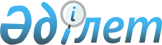 О внесении изменения и дополнений в постановление акимата от 20 января 2009 года "Об определении перечня должностей специалистов здравоохранения, социального обеспечения, образования, культуры и спорта, работающих в аульной (сельской) местности и имеющих право на повышенные не менее чем на двадцать пять процентов должностные оклады и тарифные ставки, за счет средств областного бюджета"
					
			Утративший силу
			
			
		
					Постановление акимата Костанайской области от 1 июня 2010 года № 209. Зарегистрировано Департаментом юстиции Костанайской области 1 июля 2010 года № 3724. Утратило силу постановлением акимата Костанайской области от 19 февраля 2016 года № 71      Сноска. Утратило силу постановлением акимата Костанайской области от 19.02.2016 № 71 (вводится в действие по истечении десяти календарных дней после дня его первого официального опубликования).

      В соответствии с пунктом 3 статьи 238 Трудового кодекса Республики Казахстан и Приказом Министра труда и социальной защиты населения Республики Казахстан от 3 ноября 2009 года № 323-п "Об утверждении стандарта оказания специальных социальных услуг в области социальной защиты населения" акимат Костанайской области ПОСТАНОВЛЯЕТ:

      1. Внести в постановление акимата Костанайской области "Об определении перечня должностей специалистов здравоохранения, социального обеспечения, образования, культуры и спорта, работающих в аульной (сельской) местности и имеющих право на повышенные не менее чем на двадцать пять процентов должностные оклады и тарифные ставки, за счет средств областного бюджета" от 20 января 2009 года № 45 (зарегистрировано в Реестре государственной регистрации нормативных правовых актов под № 3670, опубликовано 18 февраля 2009 года в газете "Қостанай таңы") следующие изменение и дополнения:

      в заголовке, в пункте 1 указанного постановления и в заголовке приложения к указанному постановлению слова "и имеющих право на" заменить словами ", для которых устанавливаются";

      в приложении к указанному постановлению:

      пункт 2 "Должности специалистов социального обеспечения" дополнить подпунктами 8), 9), 10), 11), 12), 13), 14), 15), 16), 17), 18), 19), 20), 21), 22), 23), 24), 25), 26), 27) следующего содержания:

      "8) заместитель директора по медицинской работе;

      9) переводчик (со знанием государственного языка);

      10) юрист;

      11) библиотекарь (при наличии библиотеки);

      12) старшая медицинская сестра;

      13) заведующий аптекой;

      14) дезинфектор;

      15) акушерка, фельдшер;

      16) медицинская сестра физиокабинета (на 10 тысяч условных процедурных единиц);

      17) инструктор лечебно-физической культуры (при наличии кабинета);

      18) учитель дефектолог (при наличии класса);

      19) психолог;

      20) музыкальный руководитель (при наличии кабинета);

      21) инструктор по труду;

      22) специалист по социальной работе;

      23) социальный работник по уходу;

      24) фармацевт;

      25) логопед;

      26) методист;

      27) заведующий медицинским отделением.".

      2. Настоящее постановление вводится в действие по истечении десяти календарных дней после дня его первого официального опубликования.


					© 2012. РГП на ПХВ «Институт законодательства и правовой информации Республики Казахстан» Министерства юстиции Республики Казахстан
				
      Акима

      Костанайской области

С. Кулагин
СОГЛАСОВАНО

Начальник ГУ "Управление экономики

и бюджетного планирования акимата

Костанайской области"

_____________ М. Щеглова

Начальник ГУ "Управление координации

занятости и социальных программ акимата

Костанайской области"

_______________ Ш. Жакитова

